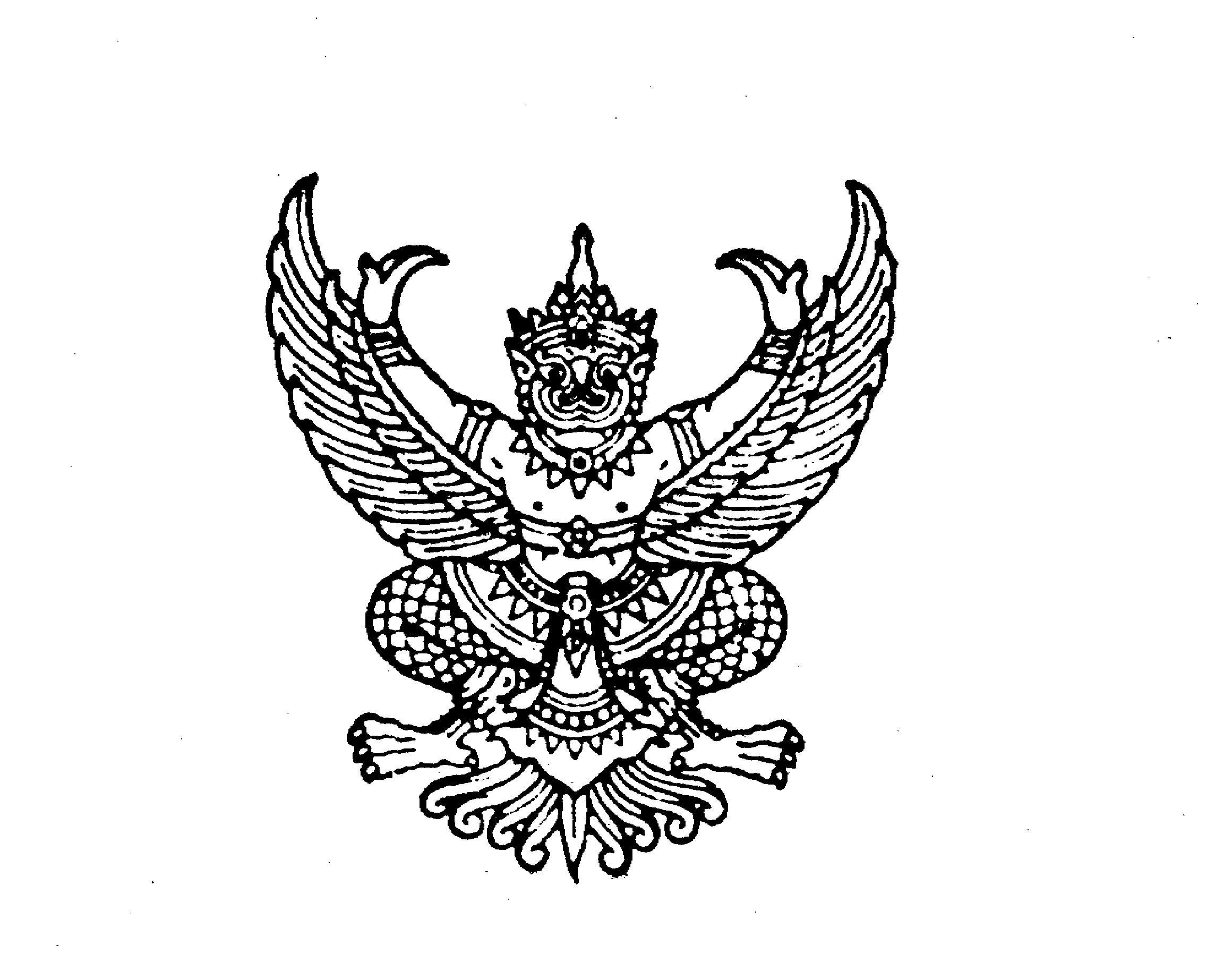 ประกาศมหาวิทยาลัยธรรมศาสตร์เรื่อง อำนาจหน้าที่และการแบ่งส่วนงานภายในสำนักงานสภามหาวิทยาลัยพ.ศ. ๒๕๕๙------------------------------------โดยที่เป็นการสมควรกำหนดอำนาจหน้าที่และการแบ่งส่วนงานภายในสำนักงาน
สภามหาวิทยาลัยธรรมศาสตร์อาศัยอำนาจตามความในมาตรา ๓๙ แห่งพระราชบัญญัติมหาวิทยาลัยธรรมศาสตร์ พ.ศ. ๒๕๕๘ ประกอบข้อ ๕ แห่งข้อบังคับมหาวิทยาลัยธรรมศาสตร์ว่าด้วยการจัดตั้งและการแบ่งส่วนงาน
ของมหาวิทยาลัยธรรมศาสตร์ พ.ศ. ๒๕๕๙ อธิการบดีโดยความเห็นชอบของสภามหาวิทยาลัยธรรมศาสตร์ 
ในคราวการประชุมครั้งที่ ๗/๒๕๕๙ เมื่อวันที่ ๒๕ กรกฎาคม ๒๕๕๙ จึงออกประกาศดังต่อไปนี้ข้อ ๑. ประกาศนี้เรียกว่า “ประกาศมหาวิทยาลัยธรรมศาสตร์ เรื่อง อำนาจหน้าที่และการแบ่ง
ส่วนงานภายในสำนักงานสภามหาวิทยาลัยธรรมศาสตร์ พ.ศ. ๒๕๕๙”ข้อ ๒. สำนักงานสภามหาวิทยาลัย มีอำนาจหน้าที่สนับสนุนการดำเนินงานของสภามหาวิทยาลัย 
งานของมหาวิทยาลัย และงานอื่น ๆ ที่มหาวิทยาลัยและสภามหาวิทยาลัยมอบหมายข้อ ๓. สำนักงานสภามหาวิทยาลัย แบ่งส่วนงานภายในออกเป็น ดังนี้		(๓.๑) งานสภามหาวิทยาลัย		(๓.๒) งานสรรหา การประเมินผู้บริหาร และประชุมผู้บริหารข้อ ๔. งานสภามหาวิทยาลัย	    มีอำนาจหน้าที่จัดทำแผนการทำงานของสภามหาวิทยาลัย ประสานงานกับหน่วยงาน
เพื่อดำเนินการนำเรื่องเสนอต่อสภามหาวิทยาลัย การวิเคราะห์เรื่องเพื่อจัดทำวาระการประชุม การแจ้งมติของ
ที่ประชุม การจัดทำรายงานการประชุม การจัดประชุมคณะกรรมการและคณะอนุกรรมการสภามหาวิทยาลัย
ชุดต่าง ๆ การออกคำสั่ง และการจัดทำประกาศของสภามหาวิทยาลัย การสรรหากรรมการสภามหาวิทยาลัย
ทุกประเภท การพิจารณาผู้สมควรได้รับปริญญากิตติมศักดิ์ เข็มเกียรติยศ โล่เกียรติยศ และงานอื่น ๆ 
ที่มหาวิทยาลัยและสภามหาวิทยาลัยมอบหมาย และงานธุรการ งบประมาณ บุคลากรของงานข้อ ๕. งานสรรหา การประเมินผู้บริหาร และประชุมผู้บริหาร	    มีหน้าที่จัดทำแผนการประสานงาน จัดประชุมคณะกรรมการบริหารมหาวิทยาลัย (ก.บ.ม.) การจัดทำวาระ การแจ้งมติของที่ประชุม การจัดทำรายงานการประชุม ระบบเทคโนโลยีสารสนเทศเพื่อการประชุม การดำเนินการสรรหาผู้บริหาร การประเมินผลการปฏิบัติงานของผู้บริหารที่สภามหาวิทยาลัยแต่งตั้งทุกตำแหน่ง การดูแลสถานที่ประชุม (ห้องประชุมและอุปกรณ์สารสนเทศเพื่อการประชุม) ดูแลกองทุนศาสนกิจ งานธุรการ งบประมาณและบุคลากรของงานข้อ ๖ ให้โอนวัสดุครุภัณฑ์ งบประมาณ บุคลากร และภาระหน้าที่ของงานประชุม กองบริหาร 
ท่าพระจันทร์ สำนักงานอธิการบดี ไปเป็นของสำนักงานสภามหาวิทยาลัยทั้งนี้ ตั้งแต่วันที่ ๑ สิงหาคม พ.ศ. ๒๕๕๙ เป็นต้นไป   ประกาศ  ณ  วันที่  ๒๙  กรกฎาคม  พ.ศ.  ๒๕๕๙ 						          (ศาสตราจารย์ ดร.สมคิด เลิศไพฑูรย์)                       อธิการบดี